Hockey Mineur de Grand-Mère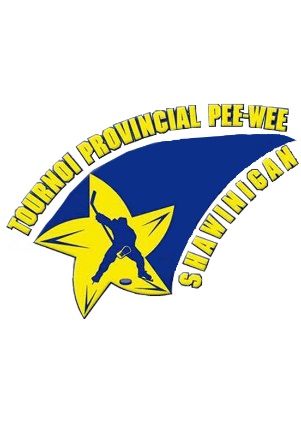 Formulaire d’Inscription du tournoi provincial Pee-Wee 2019   Date limite d’inscription : 1 octobre 2019Nom de L’équipe :    _________________________________________________________________________Classe (AA, BB, A ,B,C): ______________________ Ville : ___________________________________________Ligue de l’équipe :   _________________________________________________________________________Nom du Gérant _________________________________________________ Tél. : _______________________Adresse : __________________________________________________________________________________Nom de l’Entraîneur _____________________________________________ Tél. : _______________________Adresse : __________________________________________________________________________________Adresse Courriel : ___________________________________________________________________________Couleur de Chandail, Local : ____________________________  Visiteur : ______________________________Commentaires : ____________________________________________________________________________Note : le coût du tournoi est de 850$ et inclus les frais de porte, le tout 	Payable par chèque à l’ordre « Tournois Pee-Wee Shawinigan »	Date du tournoi : 	20 au 24 Novembre 2019 : Classe A, B, C 27  au 01 Décembre 2019 : Classe AA, BBSi vous avez des questions, vous pouvez communiquer avec Sonya Waltzing, responsable du tournoi, au 819 531-0017  ou  819 533-5554	Email : tournoispeeweeshawinigan@yahoo.caImportant : Retourner ce formulaire et votre chèque. (Sinon, il vous sera retourné et votre inscription également) à l’adresse suivante pour confirmer votre inscription.Hockey Mineur Grand-MèreA/S: Sonya Waltzing1550, 5 avenueShawinigan, QCG9T 2P2Votre place est confirmée uniquement quand le formulaire et le paiement est reçu, un courriel de conformation  vous sera envoyé 